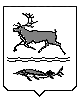 МУНИЦИПАЛЬНОЕ ОБРАЗОВАНИЕСЕЛЬСКОЕ ПОСЕЛЕНИЕ КАРАУЛТАЙМЫРСКОГО ДОЛГАНО-НЕНЕЦКОГО МУНИЦИПАЛЬНОГО РАЙОНАКРАСНОЯРСКОГО КРАЯАДМИНИСТРАЦИЯР А С П О Р Я Ж Е Н И Е от 02.10.2023 г. № 459-РОб утверждении проекта планировки и межевания территории для размещения объекта «Проект на строительство скважин кустовой площадки №117 Иркинского ЛУ. Инженерная подготовка», расположенного в границах муниципального образования сельское поселение Караул Таймырского Долгано – Ненецкого муниципального района Красноярского края	В соответствии со статьями 45, 46 Градостроительного кодекса Российской Федерации, Федерального закона Российской Федерации от 06.10.2003 г. №131-ФЗ «Об общих принципах организации местного самоуправления в Российской Федерации», Устава муниципального образования сельское поселение Караул Таймырского Долгано-Ненецкого муниципального района Красноярского края, Протокола публичных слушаний № 24 от 27.09.2023:Утвердить проект планировки и межевания территории для размещения объекта «Об утверждении проекта планировки и межевания территории для размещения объекта «Проект на строительство скважин кустовой площадки №117 Иркинского ЛУ. Инженерная подготовка», расположенного в границах муниципального образования сельское поселение Караул Таймырского Долгано – Ненецкого муниципального района Красноярского края.2. Опубликовать настоящее Распоряжение в информационном вестнике «Усть-Енисеец» и разместить на официальном сайте муниципального образования сельское поселение Караул.3. Настоящее Распоряжение вступает в силу со дня его официального опубликования.4. Контроль за исполнением настоящего Распоряжения оставляю за собой.Временно исполняющая полномочияГлавы сельского поселения Караул                                                     		 Н.Б. Гурина